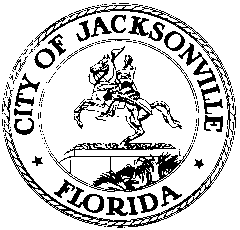 OFFICE OF THE CITY COUNCIL117 WEST DUVAL STREET, SUITE 4254TH FLOOR, CITY HALLJACKSONVILLE, FLORIDA 32202904-630-1377JOINT LUZ AND TEU SPECIAL WORKSHOP MEETING MINUTESCity Council Chamber, 1st floor, City HallMay 21, 20182:00 p.m.Location: City Council Chamber, City Hall – St. James Building, 117 West Duval StreetIn attendance: Council Members Lori Boyer (Chair), Al Ferraro, Matt Schellenberg, Reggie Gaffney, Joyce Morgan, Jim Love, John Crescimbeni, Danny Becton, Aaron Bowman (arr. 2:06p), Tommy Hazouri (arr. 2:34p)Also: Paige Johnston – Office of General Counsel; Heather Reber – Council Auditor’s Office; Legislative Services – Adri Maguire Segui; Yvonne P. Mitchell – Council Research DivisionMeeting Convened: 2:02 p.m.Council Member Lori Boyer called the meeting to order and the attendees introduced themselves for the record. She shared that the substitute legislation is delayed to the next committee cycle. The committee reviewed ROW permit standards-unresolved issues related to the above grade enclosure at the base of a new pole. Suggestions provided were to restrict signage, require cabinet maintenance, and to allow the above ground enclosure as an option to a mounted cabinet. The next topic involved ground mounted equipment locations in rural development areas with no sidewalks or M/U Trails that currently exist or planned. After discussion, the committee did not have a preference regarding equipment being located in foliage. However, they suggested maintaining one standard throughout the city. Thus, the equipment would have to be mounted, the above ground base of a new pole, or underground.Mr. Bill Killingsworth referenced a memo he received dated May 3, 2018. He discussed the private property standards regarding small cell antennas.  There are three classifications of cell towers. Track I is administratively approved by the Planning and Development Department. Track II is approved by the Planning Commission. Track III is approved by the Land Use and Zoning Committee. Currently, small cell antennas are defined as wireless communication facilities and regulated Part 15. Mr. Killingsworth stated the committee could consider modifying the Zoning Code to establish a new small cell antenna section to address design, criteria, and restrictions. There were concerns regarding a separation requirement, location and height of antenna/tower, and the definition of camouflage. Mr. Killingsworth will provide the committee a proposal for changes at the next meeting.There being no further business, CM Boyer adjourned the meeting.Meeting adjourned: 2:58 p.m.The written minutes of this meeting are only an overview of what was discussed. The following items have been submitted for the public record. Please contact legislative services for these items.Minutes: Yvonne P. Mitchell, Council Research    05.25.18     Posted 2:30 p.m.Tapes:	Joint LUZ and TEU Special Workshop Meeting – LSD	05.21.18Handouts:  Joint LUZ and TEU Special Workshop Meeting – LSD	     05.07.18